Входной контрольпо математике в 10-х классах(2014-2015 учебный год)Работа рассчитана на 40 минут (1 урок)Система оценивания Каждое задание: части I – 1 балл;                            части II – 2 балла;                            части III – 4 балла.                            Итого: 13 баллов.Оценка: «5» - 10 – 13  баллов;               «4» - 7 – 9  баллов;               «3» - 5 – 6  баллов;               «2» - меньше 5 баллов.1 вариантЧасть I	1. Какое из данных чисел не входит в область определения выражения   ?		1) - 6;          2) 0;           3)  4;           4) 8.		1) (0;3);          2) (0;-3);           3)  (0;3), (-3;6);           4) (3;0), (6;-3).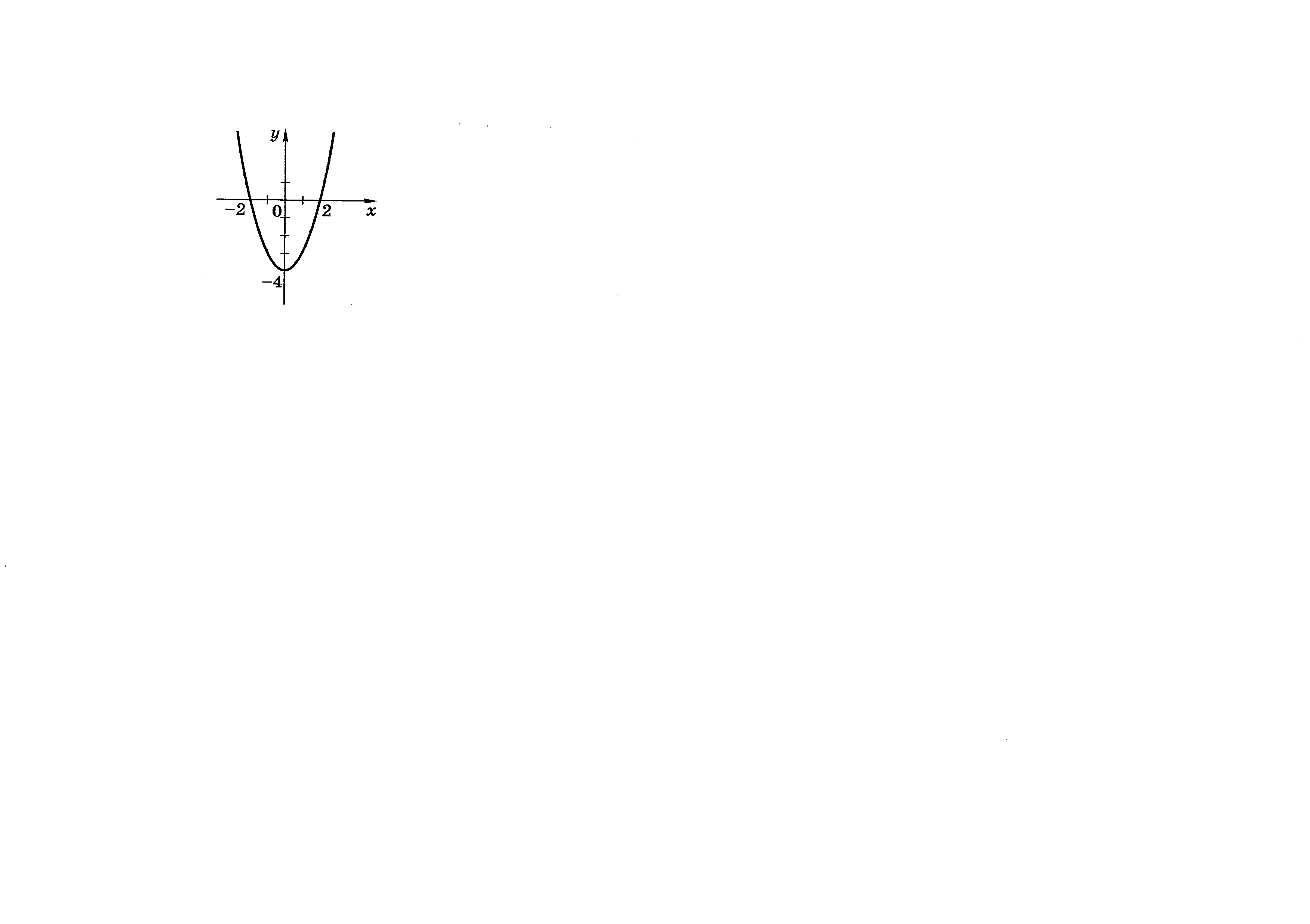 	3. Чему равно значение выражения   при а=?		1) - 9;          2) - ;           3)  ;           4) 9.	4. График какой из функций изображен на рисунке?	5. Решите неравенство: 		1) ;          2) ;           3)  ;           4) .Часть II	1. Упростите выражение:    .	2. Найдите значение выражения: .Часть III	1. Решите уравнение: .  2 вариантЧасть I	1. Какое из данных чисел не входит в область определения выражения   ?		1) 2;          2) 0;           3)  -4;           4) -2.		1) (0;3);          2) (0;-3);           3)  (0;-3), (3;0);           4) (-3;0), (0;3).	3. Чему равно значение выражения   при а=?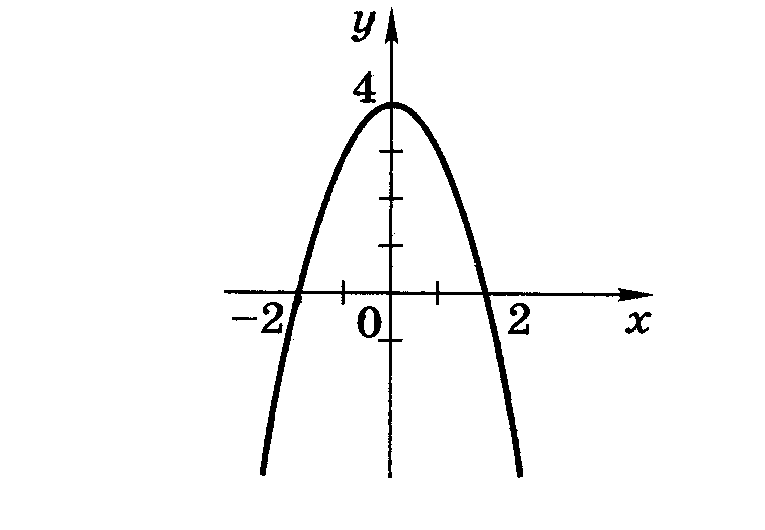 		1) - 4;          2) - ;           3)  ;           4) 4.	4. График какой из функций изображен на рисунке?	5. Решите неравенство: 		1) ;          2) ;           3)  ;           4) .Часть II	1. Упростите выражение:    .	2. Найдите значение выражения: .Часть III	1. Решите уравнение: .  3 вариантЧасть I	1. Какое из данных чисел не входит в область определения выражения  ?		1) 5;          2) 0;           3)  10;           4) -1.		1) (4;-2);          2) (-7; 9);           3)  (4;-2), (-7;9);           4) (-2;4), (9;-7).	3. Чему равно значение выражения а=?			1) - 4;          2) - ;           3)  ;           4) 4.	4. График какой из функций изображен на рисунке?	5. Решите неравенство               5 – 2х 1 – ( х - 2)х    2) х   3) х  х Часть II	1. Упростите выражение:    	2. Найдите значение выражения: 								Часть III		1. Решите уравнение: .  4 вариантЧасть I	1. Какое из данных чисел не входит в область определения выражения    ?		1) -8;          2) 0;           3)  -7;           4) 1.		1) (3;1);          2) (-7;11);           3)  (-7;11), (3;1);          4) (1;3), (11;-7).	3. Чему равно значение выражения   при а=?		1) - 4;          2) - ;           3)  ;           4) 4.	4. График какой из функций изображен на рисунке?	5. Решите неравенство: 	  14 – ( 4+2х) 		1) х 2) х ;           3)  х ) х Часть II	1. Упростите выражение:    	2. Найдите значение выражения:.	Часть III	1. Решите уравнение: 	2.  Решите систему уравнений     1) ;            2) ;           3)  ;           4) .	2.  Решите систему уравнений     1) ;            2) ;           3)  ;           4) .	2.  Решите систему уравнений     - 3у =22                                                                   х + у =21) ;            2) ;           3)  ;           4) .	2.  Решите систему уравнений      – 4у =5                                                                   х + у = 41) ;            2) ;           3)  ;           4) .